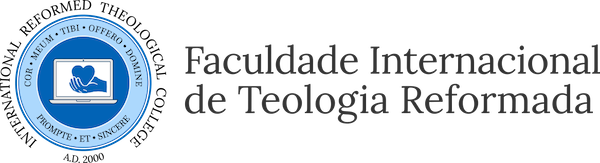 Curso:  Ensino Fundamental e Médio na Perspectiva ReformadaProf.: Rachel van de BurgtUnidade III - Aula III – Base Nacional Comum Curricular – Competências e HabilidadesNa III Unidade , espera-se que o aluno:1. Conheça alguns fatos históricos e legislações solicitadas no texto da aula e bibliografia; neste caso,  a Constituição Federal de 1988 & Lei de Diretrizes e Bases da Educação;2. Seja capaz de fazer uma leitura crítica dos capítulos selecionados da História da Educação e da Legislação vigente no Brasil;3. Faça uma releitura de alguns dos pontos fortes e fracos do Plano Nacional de Educação, LDB e outros.1. Introdução: Nesta aula, iremos ler a Base Nacional Comum Curricular! Priorizaremos a leitura deste documento para conhecimento geral do mesmo!  Nossa metodologia de trabalho nesta aula:Leitura do documento BNCC! http://basenacionalcomum.mec.gov.br/abase/O objetivo de aprendizagem da lição: 2.1. Conhecimento da BNCC e discussão acerca das competências presentadas na Base.Expectativas gerais durante e após a conclusão da aula: 1. Reconhecer a importância desta documento para a educação brasileira;2.Conhecer a proposta da BNCC;3. Fazer uma leitura crítica do document;4. Responder as perguntas.Lição Caros alunos, iremos, nesta aula, fazer uma leitura ds BNCC. Há muitas noções interessantes que poderemos aprender com este documento. O que é Base Nacional Comum BNCC?A Base Nacional Comum Curricular (BNCC) é um documento de caráter normativo.“Definir o conjunto orgânico e progressivo de aprendizagens essenciais que todos os alunos devem desenvolver ao longo das etapas e modalidades da Educação Básica, de modo a que assegurados seus direitos de aprendizagem e desenvolvimento, em compliance com o que preceitua o Plano Nacional de Educação ( PNE).Segundo a equipe de Pedagogia ao Pé da Letra:A BNCC é “um conjunto de orientações que vai nortear os currículos das escolas públicas e privadas de Educação Infantil, Ensino Fundamental e Ensino Médio, em todo o Brasil. A Base estabelecerá direitos e objetivos de aprendizagem, isto é, o que se considera indispensável que todo estudante aprenda a cada etapa da Educação Básica. Fará isso estabelecendo os conteúdos essenciais que deverão ser ensinados em todas as escolas, assim como as competências e as habilidades que deverão ser adquiridas pelos alunos.O documento contém:-Competências gerais que os alunos devem desenvolver em todas as áreas do conhecimento;-Competências especificas de cada área do conhecimento e seus respectivos componentes curriculares;-Conteúdos que os alunos devem aprender e habilidades a desenvolver em cada etapa da Educação Básica − da Educação Infantil ao Ensino Médio;-A progressão e o sequenciamento dos conteúdos e das habilidades de cada componente curricular, para todos os anos da Educação Básica”.Segundo o site do Ministério da Educação conforme definido na Lei de Diretrizes e Bases da Educação Nacional (LDB, Lei nº 9.394 / 1996), a BNCC:- Deve nortear os currículos dos sistemas e redes do ensino das Unidades Federativas,- “As propostas pedagógicas de todas as escolas públicas e privadas de Educação Infantil, Ensino Fundamental e Ensino Médio, em todo o Brasil”.Vemos que a maior dificuldade é transformar uma proposta, como por exemplo, este documento em norma! Devemos, entretanto, conhecer bem o BNCC; poderemos aplicar as diretrizes quando as mesmas estiverem de acordo com as Escrituras! Os marcos legais que embasam no BNCC são:- Constituição Federal de 19885, em seu Artigo 205,- LDB, no Inciso IV de seu Artigo 9º e 26º- Parecer CNE / CEB nº 7/20106.- A Lei nº 13.005 / 20147- Alteração da LDB por força da Lei nº 13.415 / 2017,De acordo com o Ministério da Educação a Base de conhecimentos, competências e habilidades que se espera que todos os estudantes desenvolvam ao longo da escolaridade básica”.Observemos o texto de Larissa Lima. Este texto encontra-se, neste ano, na página do MEC: Todas as escolas de educação infantil e de ensino fundamental devem seguir o documento já a partir deste ano (Larissa Lima, do Portal MEC):“A Base Nacional Comum Curricular (BNCC) é um documento que define os direitos de aprendizagem de todos os alunos das escolas brasileiras. Neste ano, as instituições de educação infantil e de ensino fundamental devem implementar as diretrizes em seus currículos. (...) Como define a Lei de Diretrizes e Bases da Educação Nacional (LDB, Lei nº 9.394/1996), o documento norteia a formulação dos currículos dos sistemas e das redes de ensino dos estados, do Distrito Federal e dos municípios. A orientação estabelece conhecimentos, competências e habilidades que devem ser desenvolvidos por todos os estudantes ao longo da escolaridade básica.Na prática, a BNCC pretende que o aluno vá além do conteúdo tradicional de sala de aula. A ementa sugere que o estudante desenvolva competências éticas, humanas e técnicas para ser capaz de refletir, analisar, comparar situações, além de utilizar o conhecimento na prática, por meio das tecnologias disponíveis.“Não é simplesmente aplicar o currículo, é desenvolver algumas competências com esses alunos para que daqui para frente possam ter o seu o projeto de vida, desenvolvam o seu empreendedorismo. Isso não faz de uma hora para outra”, explicou o secretário de Educação Básica do MEC, Jânio Macedo.O texto é importante também porque aumenta, de maneira responsável e adequada, o rigor e a exigência para professores e alunos, considerando documentos curriculares anteriores ou redes que não possuíam referenciais.A base é uma parceria entre o MEC, o Conselho Nacional de Secretários de Educação (Consed), e a União Nacional dos Dirigentes Municipais de Educação (Undime). As 27 unidades da Federação já possuem referenciais curriculares alinhados à BNCC. Os municípios com redes de ensino não vinculadas aos estados trabalham na padronização do currículo. O MEC atua como apoiador nessa adequação.Com a BNCC, o ministério pretende dar um salto de qualidade na educação brasileira. “Em 2030, nós queremos que o Brasil seja referência na educação básica na América Latina”, afirmou o secretário. O MEC acompanha a implementação da base nos estados e municípios. O objetivo citado por Janio Macedo é o mote principal do Compromisso Nacional pela Educação Básica, lançado em julho de 2019.Confira abaixo as dez competências da educação básica, segundo a BNCC:1.Valorizar e utilizar os conhecimentos historicamente construídos sobre o mundo físico, social, cultural e digital para entender e explicar a realidade, continuar aprendendo e colaborar para a construção de uma sociedade justa, democrática e inclusiva.2.Exercitar a curiosidade intelectual e recorrer à abordagem própria das ciências, incluindo a investigação, a reflexão, a análise crítica, a imaginação e a criatividade, para investigar causas, elaborar e testar hipóteses, formular e resolver problemas e criar soluções (inclusive tecnológicas) com base nos conhecimentos das diferentes áreas.3.Valorizar e fruir as diversas manifestações artísticas e culturais, das locais às mundiais, e também participar de práticas diversificadas da produção artístico-cultural.4.Utilizar diferentes linguagens — verbal (oral ou visual-motora, como Libras, e escrita), corporal, visual, sonora e digital —, bem como conhecimentos das linguagens artística, matemática e científica, para se expressar e partilhar informações, experiências, ideias e sentimentos em diferentes contextos e produzir sentidos que levem ao entendimento mútuo.5.Compreender, utilizar e criar tecnologias digitais de informação e comunicação de forma crítica, significativa, reflexiva e ética nas diversas práticas sociais (incluindo as escolares) para se comunicar, acessar e disseminar informações, produzir conhecimentos, resolver problemas e exercer protagonismo e autoria na vida pessoal e coletiva.6.Valorizar a diversidade de saberes e vivências culturais e apropriar-se de conhecimentos e experiências que lhe possibilitem entender as relações próprias do mundo do trabalho e fazer escolhas alinhadas ao exercício da cidadania e ao seu projeto de vida, com liberdade, autonomia, consciência crítica e responsabilidade.7.Argumentar com base em fatos, dados e informações confiáveis, para formular, negociar e defender ideias, pontos de vista e decisões comuns que respeitem e promovam os direitos humanos, a consciência socioambiental e o consumo responsável em âmbito local, regional e global, com posicionamento ético em relação ao cuidado de si mesmo, dos outros e do planeta.8.Conhecer-se, apreciar-se e cuidar de sua saúde física e emocional, compreendendo-se na diversidade humana e reconhecendo suas emoções e as dos outros, com autocrítica e capacidade para lidar com elas.9.Exercitar a empatia, o diálogo, a resolução de conflitos e a cooperação, fazendo-se respeitar e promovendo o respeito ao outro e aos direitos humanos, com acolhimento e valorização da diversidade de indivíduos e de grupos sociais, seus saberes, identidades, culturas e potencialidades, sem preconceitos de qualquer natureza.10.Agir pessoal e coletivamente com autonomia, responsabilidade, flexibilidade, resiliência e determinação, tomando decisões com base em princípios éticos, democráticos, inclusivos, sustentáveis e solidários”.Observemos os verbos que são apresentados nas competências listadas acima! PONTOS FORTES da BNCC:Conforme Ferreira (2020) a “Base Nacional Comum Curricular não invalida o que é definido até hoje pelos Parâmetros Curriculares Nacional (PCN), ela funciona como um complemento que abrange de maneira aprofundada os objetivos a serem atingidos pelas instituições em cada etapa de formação.As escolas não terão, necessariamente, que modificar toda a estrutura de ensino oferecido. Instituições públicas e particulares devem garantir que os alunos desenvolvam as competências e habilidades estabelecidas no documento. Veja algumas:o conteúdo ministrado na disciplina de história deverá obedecer à ordem cronológica;a alfabetização plena deve acontecer até o 2º ano do Ensino Fundamental;o Inglês torna-se a língua estrangeira obrigatória a partir do 6º ano;língua portuguesa, artes, matemática, geografia, história, ciências e educação física são disciplinas obrigatórias a partir do 1º ano do Ensino Fundamental”.Novidade: Aulas presenciaisDe acordo com a Agência Brasil “O ministério da Educação (MEC) publicou o texto que cria a Base Nacional Comum para a Formação Inicial de Professores da Educação Básica (BNC-Formação). O documento define como deve ser a formação de licenciatura para futuros professores, e é baseado nas exigências da Base Nacional Comum Curricular (BNCC), que define as necessidades de aprendizado de alunos tanto da rede pública quanto da rede particular.A maior mudança, de acordo com o documento, é a exigência de aulas práticas presenciais que envolvam a equipe docente das instituições responsáveis por cursos de licenciatura. “A resolução estabelece as diretrizes e habilidades que irão nortear a formação inicial, definindo as competências que deverão ser desenvolvidas nos futuros professores”, explicou Janio Macedo, secretário de Educação Básica do MEC”.Estudo dirigido da BNCCO que são as competências? Observemos o significado de unidades temáticas (na pg. 28) “as unidades temáticas definem um arranjo dos objetos de conhecimento ao longo do Ensino Fundamental adequado às especificidades dos diferentes componentes curriculares. Cada unidade temática contempla uma gama maior ou menor de objetos de conhecimento, assim como cada objeto de conhecimento se relaciona a um número variável de habilidades.As habilidades, por sua vez, expressam as aprendizagens essenciais que devem ser asseguradas aos alunos nos diferentes contextos escolares. Para tanto, elas são descritas de acordo com uma determinada estrutura, conforme ilustrado no exemplo, de História (EF06HI14) na BNCC.Observemos a importância da brincadeira na Educação Infantil: “Ainda de acordo com as DCNEI, em seu Artigo 9º, os eixos estruturantes das práticas pedagógicas dessa etapa da Educação Básica são as interações e a brincadeira, experiências nas quais as crianças podem construir e apropriar-se de conhecimentos por meio de suas ações e interações com seus pares e com os adultos, o que possibilita aprendizagens, desenvolvimento e socialização. A interação durante o brincar caracteriza o cotidiano da infância, trazendo consigo muitas aprendizagens e potenciais para o desenvolvimento integral das crianças. Ao observar as interações e a brincadeira entre as crianças e delas com os adultos, é possível identificar, por exemplo, a expressão dos afetos, a mediação das frustrações, a resolução de conflitos e a regulação das emoções. (...)Ao longo do Ensino Fundamental – Anos Iniciais, a progressão do conhecimento ocorre pela consolidação das aprendizagens anteriores e pela ampliação das práticas de linguagem e da experiência estética e intercultural das crianças, considerando tanto seus interesses e suas expectativas quanto o que ainda precisam aprender. Ampliam-se a autonomia intelectual, a compreensão de normas e os interesses pela vida social, o que lhes possibilita lidar com sistemas mais amplos, que dizem respeito às relações dos sujeitos entre si, com a natureza, com a história, com a cultura, com as tecnologias e com o ambiente. Além desses aspectos relativos à aprendizagem e ao desenvolvimento, na elaboração dos currículos e das propostas pedagógicas devem ainda ser consideradas medidas para assegurar aos alunos um percurso contínuo de aprendizagens entre as duas fases do Ensino Fundamental, de modo a promover uma maior integração entre elas. Afinal, essa transição se caracteriza por mudanças pedagógicas na estrutura educacional, decorrentes principalmente da diferenciação dos componentes curriculares. Como bem destaca o Parecer CNE/CEB nº 11/2010, “os alunos, ao mudarem do professor generalista dos anos iniciais para os professores especialistas dos diferentes componentes curriculares, costumam se ressentir diante das muitas exigências que têm de atender, feitas pelo grande número de docentes dos anos finais” (BRASIL, 2010). Realizar as necessárias adaptações e articulações, tanto no 5º quanto no 6º ano, para apoiar os alunos nesse processo de transição, pode evitar ruptura no processo de aprendizagem, garantindo-lhes maiores condições de sucesso”.Segundo a BNCC, com relação ao Ensino Fundamental:Ao longo do Ensino Fundamental – nos anos Iniciais, a “progressão do conhecimento ocorre pela consolidação das aprendizagens anteriores e pela ampliação das práticas de linguagem e da experiência estética e intercultural das crianças, considerando tanto seus interesses e suas expectativas quanto o que ainda precisam aprender”.COMPETÊNCIAS ESPECÍFICAS DE LINGUAGENS PARA O ENSINO FUNDAMENTAL segundo a BNCC: 1. Compreender as linguagens como construção humana, histórica, social e cultural, de natureza dinâmica, reconhecendo-as e valorizando-as como formas de significação da realidade e expressão de subjetividades e identidades sociais e culturais.2. Conhecer e explorar diversas práticas de linguagem (artísticas, corporais e linguísticas) em diferentes campos da atividade humana para continuar aprendendo, ampliar suas possibilidades de participação na vida social e colaborar para a construção de uma sociedade mais justa, democrática e inclusiva.3. Utilizar diferentes linguagens – verbal (oral ou visual-motora, como Libras, e escrita), corporal, visual, sonora e digital –, para se expressar e partilhar informações, experiências, ideias e sentimentos em diferentes contextos e produzir sentidos que levem ao diálogo, à resolução de conflitos e à cooperação.4. Utilizar diferentes linguagens para defender pontos de vista que respeitem o outro e promovam os direitos humanos, a consciência socioambiental e o consumo responsável em âmbito local, regional e global, atuando criticamente frente a questões do mundo contemporâneo.5. Desenvolver o senso estético para reconhecer, fruir e respeitar as diversas manifestações artísticas e culturais, das locais às mundiais, inclusive aquelas pertencentes ao patrimônio cultural da humanidade, bem como participar de práticas diversificadas, individuais e coletivas, da produção artístico-cultural, com respeito à diversidade de saberes, identidades e culturas.6. Compreender e utilizar tecnologias digitais de informação e comunicação de forma crítica, significativa, reflexiva e ética nas diversas práticas sociais (incluindo as escolares), para se comunicar por meio das diferentes linguagens e mídias, produzir conhecimentos, resolver problemas e desenvolver projetos autorais e coletivos.Considerando esse conjunto de princípios e pressupostos, os eixos de integração considerados na BNCC de Língua Portuguesa são aqueles já consagrados nos documentos curriculares da Área, correspondentes às práticas de linguagem: oralidade, leitura/escuta, produção (escrita e multissemiótica) e análise linguística/semiótica (que envolve conhecimentos linguísticos – sobre o sistema de escrita, o sistema da língua e a norma-padrão –, textuais, discursivos e sobre os modos de organização e os elementos de outras semioses).O Eixo Leitura compreende as práticas de linguagem que decorrem da interação ativa do leitor/ouvinte/espectador com os textos escritos, orais e multissemióticos e de sua interpretação, sendo exemplos as leituras para: fruição estética de textos e obras literárias; pesquisa e embasamento de trabalhos escolares e acadêmicos; realização de procedimentos; conhecimento, discussão e debate sobre temas sociais relevantes; sustentar a reivindicação de algo no context de atuação da vida pública; ter mais conhecimento que permita o desenvolvimento de projetos pessoais, dentre outras possibilidades.COMPETÊNCIAS ESPECÍFICAS DE LÍNGUA PORTUGUESA PARA O ENSINO FUNDAMENTAL1. Compreender a língua como fenômeno cultural, histórico, social, variável, heterogêneo e sensível aos contextos de uso, reconhecendo-a como meio de construção de identidades de seus usuários e da comunidade a que pertencem.2. Apropriar-se da linguagem escrita, reconhecendo-a como forma de interação nos diferentes campos de atuação da vida social e utilizando-a para ampliar suas possibilidades de participar da cultura letrada, de construir conhecimentos (inclusive escolares) e de se envolver com maior autonomia e protagonismo na vida social.3. Ler, escutar e produzir textos orais, escritos e multissemióticos que circulam em diferentes campos de atuação e mídias, com compreensão, autonomia, ﬂuência e criticidade, de modo a se expressar e partilhar informações, experiências, ideias e sentimentos, e continuar aprendendo.4. Compreender o fenômeno da variação linguística, demonstrando atitude respeitosa diante de variedades linguísticas e rejeitando preconceitos linguísticos.5. Empregar, nas interações sociais, a variedade e o estilo de linguagem adequados à situação comunicativa, ao(s) interlocutor(es) e ao gênero do discurso/gênero textual.6. Analisar informações, argumentos e opiniões manifestados em interações sociais e nos meios de comunicação, posicionando-se ética e criticamente em relação a conteúdos discriminatórios que ferem direitos humanos e ambientais.7. Reconhecer o texto como lugar de manifestação e negociação de sentidos, valores e ideologias.8. Selecionar textos e livros para leitura integral, de acordo com objetivos, interesses e projetos pessoais (estudo, formação pessoal, entretenimento, pesquisa, trabalho etc.).9. Envolver-se em práticas de leitura literária que possibilitem o desenvolvimento do senso estético para fruição, valorizando a literature e outras manifestações artístico-culturais como formas de acesso às dimensões lúdicas, de imaginário e encantamento, reconhecendo o potencial transformador e humanizador da experiência com a literatura.10. Mobilizar práticas da cultura digital, diferentes linguagens, mídias e ferramentas digitais para expandir as formas de produzir sentidos (nos processos de compreensão e produção), aprender e refletir sobre o mundo e realizar diferentes projetos autorais.COMPETÊNCIAS ESPECÍFICAS DE ARTE PARA O ENSINO FUNDAMENTAL1. Explorar, conhecer, fruir e analisar criticamente práticas e produções artísticas e culturais do seu entorno social, dos povos indígenas, das comunidades tradicionais brasileiras e de diversas sociedades, em distintos tempos e espaços, para reconhecer a arte como um fenômeno cultural, histórico, social e sensível a diferentes contextos e dialogar com as diversidades.2. Compreender as relações entre as linguagens da Arte e suas práticas integradas, inclusive aquelas possibilitadas pelo uso das novas tecnologias de informação e comunicação, pelo cinema e pelo audiovisual, nas condições particulares de produção, na prática de cada linguagem e nas suas articulações.3. Pesquisar e conhecer distintas matrizes estéticas e culturais – especialmente aquelas manifestas na arte e nas culturas que constituem a identidade brasileira –, sua tradição e manifestações contemporâneas, reelaborando-as nas criações em Arte.4. Experienciar a ludicidade, a percepção, a expressividade e a imaginação, ressignificando espaços da escola e de fora dela no âmbito da Arte.5. Mobilizar recursos tecnológicos como formas de registro, pesquisa e criação artística.6. Estabelecer relações entre arte, mídia, mercado e consumo, compreendendo, de forma crítica e problematizadora, modos de produção e de circulação da arte na sociedade.7. Problematizar questões políticas, sociais, econômicas, científicas, tecnológicas e culturais, por meio de exercícios, produções, intervenções e apresentações artísticas.8. Desenvolver a autonomia, a crítica, a autoria e o trabalho coletivo e colaborativo nas artes.9. Analisar e valorizar o patrimônio artístico nacional e internacional, material e imaterial, com suas histórias e diferentes visões de mundo.COMPETÊNCIAS ESPECÍFICAS DE EDUCAÇÃO FÍSICA PARA O ENSINO FUNDAMENTAL1. Compreender a origem da cultura corporal de movimento e seus vínculos com a organização da vida coletiva e individual.2. Planejar e empregar para resolver desafios e aumentar as possibilidades de aprendizagem das práticas corporais, além de se envolver no processo de ampliação do acervo cultural nesse campo.3. Refletir, criticamente, sobre as relações entre a realização das práticas corporais e os processos de saúde / doença, inclusive no contexto das atividades laborais.4. Identificar a multiplicidade de padrões de desempenho, saúde, beleza e estética corporal, analisando, criticamente, os modelos disseminados na mídia e discutir posturas consumistas e preconceituosas.5. Identificar como formas de produção dos preconceitos, compreender seus efeitos e combater posicionamentos discriminatórios em relação às práticas corporais e aos seus participantes.6. Interpretar e recriar os valores, os sentidos e os significados determinados às diferentes práticas corporais, bem como aos assuntos que delas participam.7. Reconhecer as práticas corporais como elementos constitutivos da identidade cultural dos povos e grupos.8. Usufruir das práticas corporais de forma autônoma para potencializar o envolvimento em contextos de lazer, ampliar como redes de sociabilidade e a promoção da saúde.9. Reconhecer o acesso às práticas corporais como direito do cidadão, propondo e produzindo alternativas para sua realização no context comunitário.10. Experimentar, divertir, criar e criar diferentes brincadeiras, jogos, danças, ginásticas, esportes, lutas e práticas corporais de aventura, valorizando o trabalho coletivo e o protagonismo.COMPETÊNCIAS ESPECÍFICAS DE LÍNGUA INGLESA PARA O ENSINO FUNDAMENTAL1. Identificar o lugar de si e o do outro em um mundo plurilíngue e multicultural, refletindo, criticamente, sobre como a aprendizagem da língua inglesa contribui para a inserção dos sujeitos no mundo globalizado, inclusive no que concerne ao mundo do trabalho.2. Comunicar-se na língua inglesa, por meio do uso variado de linguagens em mídias impressas ou digitais, reconhecendo-a como ferramenta de acesso ao conhecimento, de ampliação das perspectivas e de possibilidades para a compreensão dos valores e interesses de outras culturas e para o exercício do protagonismo social.3. Identificar similaridades e diferenças entre a língua inglesa e a língua materna/outras línguas, articulando-as a aspectos sociais, culturais e identitários, em uma relação intrínseca entre língua, cultura e identidade.4. Elaborar repertórios linguístico-discursivos da língua inglesa, usados em diferentes países e por grupos sociais distintos dentro de um mesmo país, de modo a reconhecer a diversidade linguística como direito e valorizar os usos heterogêneos, híbridos e multimodais emergentes nas sociedades contemporâneas.5. Utilizar novas tecnologias, com novas linguagens e modos de interação, para pesquisar, selecionar, compartilhar, posicionar-se e produzir sentidos em práticas de letramento na língua inglesa, de forma ética, crítica e responsável.6. Conhecer diferentes patrimônios culturais, materiais e imateriais, difundidos na língua inglesa, com vistas ao exercício da fruição e da ampliação de perspectivas no contato com diferentes manifestações artístico-culturais.COMPETÊNCIAS ESPECÍFICAS DE MATEMÁTICA PARA O ENSINO FUNDAMENTAL1. Reconhecer que a Matemática é uma ciência humana, fruto das necessidades e preocupações de diferentes culturas, em diferentes momentos históricos, e é uma ciência viva, que contribui para solucionar problemas científicos e tecnológicos e para alicerçar descobertas e construções, inclusive com impactos no mundo do trabalho.2. Desenvolver o raciocínio lógico, o espírito de investigação e a capacidade de produzir argumentos convincentes, recorrendo aos conhecimentos matemáticos para compreender e atuar no mundo.3. Compreender as relações entre conceitos e procedimentos dos diferentes campos da Matemática (Aritmética, Álgebra, Geometria, Estatística e Probabilidade) e de outras áreas do conhecimento, sentindo segurança quanto à própria capacidade de construir e aplicar conhecimentos matemáticos, desenvolvendo a autoestima e a perseverança na busca de soluções.4. Fazer observações sistemáticas de aspectos quantitativos e qualitativos presentes nas práticas sociais e culturais, de modo a investigar, organizar, representar e comunicar informações relevantes, para interpretá-las e avaliá-las crítica e eticamente, produzindo argumentos convincentes.5. Utilizar processos e ferramentas matemáticas, inclusive tecnologias digitais disponíveis, para modelar e resolver problemas cotidianos, sociais e de outras áreas de conhecimento, validando estratégias e resultados.6. Enfrentar situações-problema em múltiplos contextos, incluindo-se situações imaginadas, não diretamente relacionadas com o aspecto prático- utilitário, expressar suas respostas e sintetizar conclusões, utilizando diferentes registros e linguagens (gráficos, tabelas, esquemas, além de texto escrito na língua materna e outras linguagens para descrever algoritmos, como fluxogramas, e dados).7. Desenvolver e/ou discutir projetos que abordem, sobretudo, questões de urgência social, com base em princípios éticos, democráticos, sustentáveis e solidários, valorizando a diversidade de opiniões de indivíduos e de grupos sociais, sem preconceitos de qualquer natureza.8. Interagir com seus pares de forma cooperativa, trabalhando coletivamente no planejamento e desenvolvimento de pesquisas para responder a questionamentos e na busca de soluções para problemas, de modo a identificar aspectos consensuais ou não na discussão de uma determinada questão, respeitando o modo de pensar dos colegas e aprendendo com eles.COMPETÊNCIAS ESPECÍFICAS DE CIÊNCIAS DA NATUREZA PARA O ENSINO FUNDAMENTAL1. Compreender as Ciências da Natureza como empreendimento humano, e oconhecimento científico como provisório, cultural e histórico.2. Compreender conceitos fundamentais e estruturas explicativas das Ciências da Natureza, bem como dominar processos, práticas e procedimentos da investigação científica, de modo a sentir segurança no debate de questões científicas, tecnológicas, socioambientais e do mundo do trabalho, continuar aprendendo e colaborar para a construção de uma sociedade justa, democrática e inclusiva.3. Analisar, compreender e explicar características, fenômenos e processos relativos ao mundo natural, social e tecnológico (incluindo o digital), como também as relações que se estabelecem entre eles, exercitando a curiosidade para fazer perguntas, buscar respostas e criar soluções (inclusive tecnológicas) com base nos conhecimentos das Ciências da Natureza.4. Avaliar aplicações e implicações políticas, socioambientais e culturais da ciência e de suas tecnologias para propor alternativas aos desafios do mundo contemporâneo, incluindo aqueles relativos ao mundo do trabalho.5. Construir argumentos com base em dados, evidências e informações confiáveis e negociar e defender ideias e pontos de vista que promovam a consciência socioambiental e o respeito a si próprio e ao outro, acolhendo e valorizando a diversidade de indivíduos e de grupos sociais, sem preconceitos de qualquer natureza.6. Utilizar diferentes linguagens e tecnologias digitais de informação e comunicação para se comunicar, acessar e disseminar informações, produzir conhecimentos e resolver problemas das Ciências da Natureza de forma crítica, significativa, reflexiva e ética.7. Conhecer, apreciar e cuidar de si, do seu corpo e bem-estar, compreendendo- se na diversidade humana, fazendo-se respeitar e respeitando o outro, recorrendo aos conhecimentos das Ciências da Natureza e às suas tecnologias.8. Agir pessoal e coletivamente com respeito, autonomia, responsabilidade, flexibilidade, resiliência e determinação, recorrendo aos conhecimentos das Ciências da Natureza para tomar decisões frente a questões científico-tecnológicas e socioambientais e a respeito da saúde individual e coletiva, com base em princípios éticos, democráticos, sustentáveis e solidários.COMPETÊNCIAS ESPECÍFICAS DE CIÊNCIAS HUMANAS PARA O ENSINO FUNDAMENTAL1. Compreender a si e ao outro como identidades diferentes, de forma a exercitar o respeito à diferença em uma sociedade plural e promover os direitos humanos.2. Analisar o mundo social, cultural e digital e o meio técnico-científico- -informacional com base nos conhecimentos das Ciências Humanas,considerando suas variações de significado no tempo e no espaço, para intervir em situações do cotidiano e se posicionar diante de problemas do mundo contemporâneo.3. Identificar, comparar e explicar a intervenção do ser humano na natureza e na sociedade, exercitando a curiosidade e propondo ideias e ações que contribuam para a transformação espacial, social e cultural, de modo a participar efetivamente das dinâmicas da vida social.4. Interpretar e expressar sentimentos, crenças e dúvidas com relação a si mesmo, aos outros e às diferentes culturas, com base nos instrumentos de investigação das Ciências Humanas, promovendo o acolhimento e a valorização da diversidade de indivíduos e de grupos sociais, seus saberes, identidades, culturas e potencialidades, sem preconceitos de qualquer natureza.5. Comparar eventos ocorridos simultaneamente no mesmo espaço e em espaços variados, e eventos ocorridos em tempos diferentes no mesmo espaço e em espaços variados.6. Construir argumentos, com base nos conhecimentos das Ciências Humanas, para negociar e defender ideias e opiniões que respeitem e promovam os direitos humanos e a consciência socioambiental, exercitando a responsabilidade e o protagonismo voltados para o bem comum e a construção de uma sociedade justa, democrática e inclusiva.7. Utilizar as linguagens cartográfica, gráfica e iconográfica e diferentes gêneros textuais e tecnologias digitais de informação e comunicação no desenvolvimento do raciocínio espaço-temporal relacionado a localização, distância, direção, duração, simultaneidade, sucessão, ritmo e conexão.COMPETÊNCIAS ESPECÍFICAS DE GEOGRAFIA PARA O ENSINO FUNDAMENTAL1. Utilizar os conhecimentos geográficos para entender a interação sociedade/ natureza e exercitar o interesse e o espírito de investigação e de resolução de problemas.2. Estabelecer conexões entre diferentes temas do conhecimento geográfico, reconhecendo a importância dos objetos técnicos para a compreensão das formas como os seres humanos fazem uso dos recursos da natureza ao longo da história.3. Desenvolver autonomia e senso crítico para compreensão e aplicação do raciocínio geográfico na análise da ocupação humana e produção do espaço, envolvendo os princípios de analogia, conexão, diferenciação, distribuição, extensão, localização e ordem.4. Desenvolver o pensamento espacial, fazendo uso das linguagens cartográficas e iconográficas, de diferentes gêneros textuais e das geotecnologias para a resolução de problemas que envolvam informações geográficas.5. Desenvolver e utilizar processos, práticas e procedimentos de investigação para compreender o mundo natural, social, econômico, político e o meio técnico-científico e informacional, avaliar ações e propor perguntas e soluções (inclusive tecnológicas) para questões que requerem conhecimentos científicos da Geografia.6. Construir argumentos com base em informações geográficas, debater e defender ideias e pontos de vista que respeitem e promovam a consciência socioambiental e o respeito à biodiversidade e ao outro, sem preconceitos de qualquer natureza.7. Agir pessoal e coletivamente com respeito, autonomia, responsabilidade, flexibilidade, resiliência e determinação, propondo ações sobre as questões socioambientais, com base em princípios éticos, democráticos, sustentáveis e solidários.COMPETÊNCIAS ESPECÍFICAS DE HISTÓRIA PARA O ENSINO FUNDAMENTAL1. Compreender acontecimentos históricos, relações de poder e processos e mecanismos de transformação e manutenção das estruturas sociais, políticas, econômicas e culturais ao longo do tempo e em diferentes espaços para analisar, posicionar-se e intervir no mundo contemporâneo.2. Compreender a historicidade no tempo e no espaço, relacionando acontecimentos e processos de transformação e manutenção das estruturas sociais, políticas, econômicas e culturais, bem como problematizar os significados das lógicas de organização cronológica.3. Elaborar questionamentos, hipóteses, argumentos e proposições em relação a documentos, interpretações e contextos históricos específicos, recorrendo a diferentes linguagens e mídias, exercitando a empatia, o diálogo, a resolução de conflitos, a cooperação e o respeito.4. Identificar interpretações que expressem visões de diferentes sujeitos, culturas e povos com relação a um mesmo contexto histórico, e posicionar-se criticamente com base em princípios éticos, democráticos, inclusivos, sustentáveis e solidários.5. Analisar e compreender o movimento de populações e mercadorias no tempo e no espaço e seus significados históricos, levando em conta o respeito e a solidariedade com as diferentes populações.6. Compreender e problematizar os conceitos e procedimentos norteadores da produção historiográfica.7. Produzir, avaliar e utilizar tecnologias digitais de informação e comunicação de modo crítico, ético e responsável, compreendendo seus significados para os diferentes grupos ou estratos sociais.COMPETÊNCIAS ESPECÍFICAS DE ENSINO RELIGIOSO PARA O ENSINO FUNDAMENTAL1. Conhecer os aspectos estruturantes das diferentes tradições/movimentos religiosos e filosofias de vida, a partir de pressupostos científicos, filosóficos, estéticos e éticos.2. Compreender, valorizar e respeitar as manifestações religiosas e filosofias de vida, suas experiências e saberes, em diferentes tempos, espaços e territórios.3. Reconhecer e cuidar de si, do outro, da coletividade e da natureza, enquanto expressão de valor da vida.4. Conviver com a diversidade de crenças, pensamentos, convicções, modos de ser e viver.5. Analisar as relações entre as tradições religiosas e os campos da cultura, da política, da economia, da saúde, da ciência, da tecnologia e do meio ambiente.6. Debater, problematizar e posicionar-se frente aos discursos e práticas de intolerância, discriminação e violência de cunho religioso, de modo a assegurar os direitos humanos no constante exercício da cidadania e da cultura de paz.Observemos na unidade temática da BNCC que crenças religiosas e filosofias de vida, são tratados aspectos estruturantes das diferentes tradições/movimentos religiosos e filosofias de vida, particularmente sobre mitos, ideia(s) de divindade(s), crenças e doutrinas religiosas, tradições orais e escritas, ideias de imortalidade, princípios e valores éticos. Os mitos são outro elemento estruturante das tradições religiosas. Eles representam a tentativa de explicar como e por que a vida, a natureza e o cosmos foram criados. Apresentam histórias dos deuses ou heróis divinos, relatando, por meio de uma linguagem rica em simbolismo, acontecimentos nos quais as divindades agem ou se manifestam.Será que podemos direcionar o nosso ensino cristão conforme esta diretriz? O que poderemos fazer para centralizar o ensino das Escrituras no Ensino Fundamental? As aprendizagens essenciais definidas na BNCC do Ensino Médio estão organizadas por áreas do conhecimento (Linguagens e suas Tecnologias, Matemática e suas Tecnologias, Ciências da Natureza e suas Tecnologias, Ciências Humanas e Sociais Aplicadas), conforme estabelecido no artigo 35-A da LDB. Desde que foram introduzidas nas DCNEM/1998 (Parecer CNE/CEB nº 15/199856), as áreas do conhecimento têm por finalidade integrar dois ou mais componentes  do currículo, para melhor compreender a complexa realidade e atuar nela. Essa organização não exclui necessariamente as disciplinas, com suas especificidades e saberes próprios historicamente construídos, mas, sim, implica o fortalecimento das relações entre elas e a sua contextualização para apreensão e intervenção na realidade, requerendo trabalho conjugado e cooperativo dosseus professores no planejamento e na execução dos planos de ensino (Parecer CNE/CP nº 11/200957). Na BNCC, para cada área do conhecimento, são definidas competênciasespecíficas, articuladas às respectivas competências das áreas do Ensino Fundamental, com as adequações necessárias ao atendimento das especificidades de formação dos estudantes do Ensino Médio. Essas competências específicas de área do Ensino Médio também devem orientar a proposição e o detalhamento dos itinerários formativos relativos a essas áreas.COMPETÊNCIAS ESPECÍFICAS DE LINGUAGENS E SUAS TECNOLOGIAS PARA O ENSINO MÉDIO1. Compreender o funcionamento das diferentes linguagens e práticas culturais (artísticas, corporais e verbais) e mobilizar esses conhecimentos na recepção e produção de discursos nos diferentes campos de atuação social e nas diversas mídias, para ampliar as formas de participação social, o entendimento e as possibilidades de explicação e interpretação crítica da realidade e para continuar aprendendo.2. Compreender os processos identitários, conflitos e relações de poder que permeiam as práticas sociais de linguagem, respeitando as diversidades e a pluralidade de ideias e posições, e atuar socialmente com base em princípios e valores assentados na democracia, na igualdade e nos Direitos Humanos, exercitando o autoconhecimento, a empatia, o diálogo, a resolução de conflitos e a cooperação, e combatendo preconceitos de qualquer natureza.3. Utilizar diferentes linguagens (artísticas, corporais e verbais) para exercer, com autonomia e colaboração, protagonismo e autoria na vida pessoal e coletiva, de forma crítica, criativa, ética e solidária, defendendo pontos de vista que respeitem o outro e promovam os Direitos Humanos, a consciência socioambiental e o consumo responsável, em âmbito local, regional e global.4. Compreender as línguas como fenômeno (geo)político, histórico, cultural, social, variável, heterogêneo e sensível aos contextos de uso, reconhecendo suas variedades e vivenciando-as como formas de expressões identitárias, pessoais e coletivas, bem como agindo no enfrentamento de preconceitos de qualquer natureza.5. Compreender os processos de produção e negociação de sentidos nas práticas corporais, reconhecendo-as e vivenciando-as como formas de expressão de valores e identidades, em uma perspectiva democrática e de respeito à diversidade.6. Apreciar esteticamente as mais diversas produções artísticas e culturais, considerando suas características locais, regionais e globais, e mobilizar seus conhecimentos sobre as linguagens artísticas para dar significado e (re)construir produções autorais individuais e coletivas, exercendo protagonismo de maneira crítica e criativa, com respeito à diversidade de saberes, identidades e culturas.7. Mobilizar práticas de linguagem no universo digital, considerando as dimensões técnicas, críticas, criativas, éticas e estéticas, para expander as formas de produzir sentidos, de engajar-se em práticas autorais e coletivas, e de aprender a aprender nos campos da ciência, cultura, trabalho, informação e vida pessoal e coletiva.COMPETÊNCIAS ESPECÍFICAS DE LINGUAGENS E SUAS TECNOLOGIAS PARA O ENSINO MÉDIO1. Compreender o funcionamento das diferentes linguagens e práticas culturais (artísticas, corporais e verbais) e mobilizar esses conhecimentos na recepção e produção de discursos nos diferentes campos de atuação social e nas diversas mídias, para ampliar as formas de participação social, o entendimento e as possibilidades de explicação e interpretação crítica da realidade e para continuar aprendendo.2. Compreender os processos identitários, conflitos e relações de poder que permeiam as práticas sociais de linguagem, respeitando as diversidades e a pluralidade de ideias e posições, e atuar socialmente com base em princípios e valores assentados na democracia, na igualdade e nos Direitos Humanos, exercitando o autoconhecimento, a empatia, o diálogo, a resolução de conflitos e a cooperação, e combatendo preconceitos de qualquer natureza.3. Utilizar diferentes linguagens (artísticas, corporais e verbais) para exercer, com autonomia e colaboração, protagonismo e autoria na vida pessoal e coletiva, de forma crítica, criativa, ética e solidária, defendendo pontos de vista que respeitem o outro e promovam os Direitos Humanos, a consciência socioambiental e o consumo responsável, em âmbito local, regional e global.4. Compreender as línguas como fenômeno (geo)político, histórico, cultural, social, variável, heterogêneo e sensível aos contextos de uso, reconhecendo suas variedades e vivenciando-as como formas de expressões identitárias, pessoais e coletivas, bem como agindo no enfrentamento de preconceitos de qualquer natureza.5. Compreender os processos de produção e negociação de sentidos nas práticas corporais, reconhecendo-as e vivenciando-as como formas de expressão de valores e identidades, em uma perspectiva democrática e de respeito à diversidade.6. Apreciar esteticamente as mais diversas produções artísticas e culturais, considerando suas características locais, regionais e globais, e mobilizar seus conhecimentos sobre as linguagens artísticas para dar significado e (re)construir produções autorais individuais e coletivas, exercendo protagonismo de maneira crítica e criativa, com respeito à diversidade de saberes, identidades e culturas.7. Mobilizar práticas de linguagem no universo digital, considerando as dimensões técnicas, críticas, criativas, éticas e estéticas, para expander as formas de produzir sentidos, de engajar-se em práticas autorais e coletivas, e de aprender a aprender nos campos da ciência, cultura, trabalho, informação e vida pessoal e coletiva.COMPETÊNCIAS ESPECÍFICAS DE MATEMÁTICA E SUAS TECNOLOGIAS PARA O ENSINO MÉDIO1. Utilizar estratégias, conceitos e procedimentos matemáticos para interpretar situações em diversos contextos, sejam atividades cotidianas, sejam fatos das Ciências da Natureza e Humanas, das questões socioeconômicas ou tecnológicas, divulgados por diferentes meios, de modo a contribuir para uma formação geral.2. Propor ou participar de ações para investigar desafios do mundo contemporâneo e tomar decisões éticas e socialmente responsáveis, com base na análise de problemas sociais, como os voltados a situações de saúde, sustentabilidade, das implicações da tecnologia no mundo do trabalho, entre outros, mobilizando e articulando conceitos, procedimentos e linguagens próprios da Matemática.3. Utilizar estratégias, conceitos, definições e procedimentos matemáticos para interpretar, construir modelos e resolver problemas em diversos contextos, analisando a plausibilidade dos resultados e a adequação das soluções propostas, de modo a construir argumentação consistente.4. Compreender e utilizar, com flexibilidade e precisão, diferentes registros de representação matemáticos (algébrico, geométrico, estatístico, computacional etc.), na busca de solução e comunicação de resultados de problemas.5. Investigar e estabelecer conjecturas a respeito de diferentes conceitos e propriedades matemáticas, empregando estratégias e recursos, como observação de padrões, experimentações e diferentes tecnologias, identificando a necessidade, ou não, de uma demonstração cada vez mais formal na validação das referidas conjecturas.COMPETÊNCIAS ESPECÍFICAS DE CIÊNCIAS DA NATUREZA E SUAS TECNOLOGIAS PARA O ENSINO MÉDIO1. Analisar fenômenos naturais e processos tecnológicos, com base nas interações e relações entre matéria e energia, para propor ações individuais e coletivas que aperfeiçoem processos produtivos, minimizem impactos socioambientais e melhorem as condições de vida em âmbito local, regional e global.2. Analisar e utilizar interpretações sobre a dinâmica da Vida, da Terra e do Cosmos para elaborar argumentos, realizar previsões sobre o funcionamento e a evolução dos seres vivos e do Universo, e fundamentar e defender decisões éticas e responsáveis.3. Investigar situações-problema e avaliar aplicações do conhecimento científico e tecnológico e suas implicações no mundo, utilizando procedimentos e linguagens próprios das Ciências da Natureza, para propor soluções que considerem demandas locais, regionais e/ou globais, e comunicar suas descobertas e conclusões a públicos variados, em diversos contextos e por meio de diferentes mídias e tecnologias digitais de informação e comunicação (TDIC).COMPETÊNCIAS ESPECÍFICAS DE CIÊNCIAS HUMANAS ESOCIAIS APLICADAS PARA O ENSINO MÉDIO1. Analisar processos políticos, econômicos, sociais, ambientais e culturais nos âmbitos local, regional, nacional e mundial em diferentes tempos, a partir da pluralidade de procedimentos epistemológicos, científi cos e tecnológicos, de modo a compreender e posicionar-se criticamente em relação a eles, considerando diferentes pontos de vista e tomando decisões baseadas em argumentos e fontes de natureza científica.2. Analisar a formação de territórios e fronteiras em diferentes tempos e espaços, mediante a compreensão das relações de poder que determinam as territorialidades e o papel geopolítico dos Estados-nações.3. Analisar e avaliar criticamente as relações de diferentes grupos, povos e sociedades com a natureza (produção, distribuição e consumo) e seus impactos econômicos e socioambientais, com vistas à proposição de alternativas que respeitem e promovam a consciência, a ética socioambiental e o consumo responsável em âmbito local, regional, nacional e global.4. Analisar as relações de produção, capital e trabalho em diferentes territórios, contextos e culturas, discutindo o papel dessas relações na construção, consolidação e transformação das sociedades.5. Identifi car e combater as diversas formas de injustiça, preconceito e violência, adotando princípios éticos, democráticos, inclusivos e solidários, e respeitando os Direitos Humanos.6. Participar do debate público de forma crítica, respeitando diferentes posições e fazendo escolhas alinhadas ao exercício da cidadania e ao seu projeto de vida, com liberdade, autonomia, consciência crítica e responsabilidade. BNCCFórum: A pergunta da vez! Escreva com suas próprias palavras: 1. Faça uma comparação entre as concepções de Criatividade de Deus, Criatividade do Homem e a nossa Responsabilidade; apresentadas para a disciplina de Artes apresentadas por Ruth Haycock (A Enciclopédia das Verdades Bíblicas) – Ler as aulas da Unidade II; e as competências para a disciplina de Artes apresentadas pela BNCC. Escreva alguns pontos que chamou a sua atenção.2. Explique o significado de Dialogia e relação entre textos na página 74 do BNCC. Como nós poderemos trabalhar a Dialogia de forma criativa?Vídeo, Áudio da Aula, Aula ao Vivo ou Outro Recurso de Aprendizagem; PDF BNCC.Recursos da lição (Biblioteca e/ou links) Acesse: O PDF está anexado. Visite o fórum da aula e participe das discussões! Observar os pontos marcantes (ou Highlight) da lição – a pergunta da vez para discussão no fórum!As escolas não terão, necessariamente, que modificar toda a estrutura de ensino oferecido. Instituições públicas e particulares devem garantir que os alunos desenvolvam as competências e habilidades estabelecidas no documento. Veja algumas:o conteúdo ministrado na disciplina de história deverá obedecer à ordem cronológica;a alfabetização plena deve acontecer até o 2º ano do Ensino Fundamental;o Inglês torna-se a língua estrangeira obrigatória a partir do 6º ano;língua portuguesa, artes, matemática, geografia, história, ciências e educação física são disciplinas obrigatórias a partir do 1º ano do Ensino Fundamental”.Tarefa:  (Não poste a mesma no fórum; mas responda na área de tarefas ao lado do conteúdo do curso)1) Na introdução da BNCC, encontramos uma definição de competências. O que são as competências para a BNCC? 2) Observemos na unidade temática da BNCC que as “crenças religiosas e filosofias de vida, são tratados aspectos estruturantes das diferentes tradições/movimentos religiosos e filosofias de vida, particularmente sobre mitos, ideia(s) de divindade(s), crenças e doutrinas religiosas, tradições orais e escritas, ideias de imortalidade, princípios e valores éticos. Os mitos são outro elemento estruturante das tradições religiosas. Eles representam a tentativa de explicar como e por que a vida, a natureza e o cosmos foram criados. Apresentam histórias dos deuses ou heróis divinos, relatando, por meio de uma linguagem rica em simbolismo, acontecimentos nos quais as divindades agem ou se manifestam”.Será que podemos direcionar o nosso ensino cristão conforme esta diretriz? O que poderemos fazer para centralizar o ensino das Escrituras no Ensino Fundamental e Ensino Médio? 12. Bibliografia:CADERNO EDUCAÇÃO. O que é Base Nacional Comum Curricular BNCC? Acessado em: 18 de nov. 2020. Disponível em: https://www.cadernodeeducacao.com.br/2018/06/a-base-nacional-comum-curricular-bncc.htmlBRASIL. Ministério da Educação. Base nacional comum curricular. Brasília:MEC/SEB, 2017. Disponível em: <http://basenacionalcomum.mec.gov.br (Links paraum site externo)Links para um site externo>. Acesso em: 15 jul. 2018.BRASIL. [Constituição (1988)]. Constituição da República Federativa do Brasil: promulgada em 5 de outubro de 1988. 4. ed. São Paulo: Saraiva, 1990.FERREIRA, Felipe. Como falamos acima, Entenda como funciona a Base Nacional Comum Curricular (BNCC). Acessado em: 18 de Nov. 2020http://www.proesc.com/blog/entenda-a-base-nacional-comum-curricular-bncc/LIMA, Larissa. Todas as escolas de educação infantil e de ensino fundamental devem seguir o documento já a partir deste ano. Acesso em: 18 de nov. 2020 Disponível em:http://portal.mec.gov.br/component/content/article?id=85151OLIVEIRA, Pedro.MEC publica novas diretrizes para formação de professoresTexto que institui nova formação de docentes exige aulas presenciais. Agência Brasil. 2020. Acessado em: 18 de nov. 2020. Disponível em: https://agenciabrasil.ebc.com.br/educacao/noticia/2020-02/mec-publica-novas-diretrizes-para-formacao-de-professoresPEDAGOGIA AO PÉ DA LETRA. . O que é Base Nacional Comum Curricular BNCC? 2018. Acessado em: 18 de nov. 2020 Disponível em:https://pedagogiaaopedaletra.com/o-que-e-base-nacional-comum-curricular/